Publicado en  el 14/10/2016 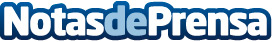 Catalá anuncia la reanudación inmediata de los trabajos para la llegada de la alta velocidad a GranadaEl ministro de Justicia en funciones, Rafael Catalá, encargado del despacho ordinario de los asuntos del Ministerio de Fomento, ha visitado esta mañana las instalaciones de la Línea de Alta Velocidad Antequera- Granada en el tramo Pinos Puente-Granada. Para la reanudación del trazado en Almería, paralizado desde hace cuatro años, no hay noticia alguna. De no surgir nuevos imprevistos técnicos, los trabajos de infraestructura, montaje de vía e instalaciones concluirán a lo largo del próximo año. Datos de contacto:Nota de prensa publicada en: https://www.notasdeprensa.es/catala-anuncia-la-reanudacion-inmediata-de-los_1 Categorias: Nacional Madrid Andalucia Construcción y Materiales http://www.notasdeprensa.es